1.	Introduction	11.1.	Simple Example	12.	Important Concepts	42.1.	Processes and Threads	42.2.	Callbacks	42.2.1.	Events	42.2.2.	Callback Functions	62.2.3.	Callback Delivery	62.3.	iRPCs	72.4.	Memory Management	83.	API Reference	93.1.	Process	93.2.	Thread	163.3.	Library	193.4.	Breakpoint	203.5.	IRPC	213.6.	ThreadPool	233.7.	LibraryPool	253.8.	RegisterPool	263.9.	EventNotify	273.10.	EventType	283.11.	Event	303.12.	Event Child Classes	323.12.1.	EventTerminate	323.12.2.	EventExit	323.12.3.	EventCrash	333.12.4.	EventExec	333.12.5.	EventStop	333.12.6.	EventBreakpoint	333.12.7.	EventNewThread	343.12.8.	EventThreadDestroy	343.12.9.	EventFork	343.12.10.	EventSignal	353.12.11.	EventRPC	353.12.12.	EventSingleStep	353.12.13.	EventLibrary	35Appendix A.	Registers	37IntroductionThis document describes ProcControlAPI, an API and library for controlling processes. ProcControlAPI runs as part of a controller process and manages one or more target processes.  It allows the controller process to perform operations on target processes, such as writing to memory, stopping and running threads, or receiving notification when certain events occur.  ProcControlAPI presents these operations through a platform-independent API and high-level abstractions. Users can describe what they want ProcControlAPI to do, and ProcControlAPI handles the details.An example use for ProcControlAPI would be as the underlying mechanism for a debugger. A user writing a debugger could provide their own user interface and debugging strategies, while using ProcControlAPI to perform operations such as creating processes, running threads, and handling breakpoints.ProcControlAPI exposes a C++ interface.  This document will assume some familiarity with several concepts from C++, such as const types, iterators, and inheritance.  The interface for ProcControlAPI can be generally divided into two parts: an interface for managing a process (e.g., reading and writing to target process memory, stopping and running threads), and an interface for monitoring a target process for certain events (e.g., watching the target process for fork or thread creation events).  The manager interface uses a set of C++ objects to represent a target process and its threads, libraries, registers and other interesting aspects.  Operations performed on these C++ objects in the controller process are translated into corresponding operations on the target process.  The event interface uses a callback system to notify the ProcControlAPI user of interesting events in the target process.  Simple ExampleAs an example, consider the code in Figure 1 that creates a target process and prints a message whenever that target process creates a new thread.  Details on the API function used in this example can be found in latter sections of this manual, but we will provide a high level description of the operations here.  Note that proper error handling and checking have been left out for brevity.We start by parsing the arguments passed to the controller process, turning them into arguments that will be passed to the new target process.   We ask ProcControlAPI to create a new Process using the given arguments.  ProcControlAPI will spawn a new target process and leave it in a stopped state to prevent it from executing.After creating the new target process we register a callback function.  We ask ProcControlAPI to call our function, on_thread_create, when an event of type EventType::ThreadCreate occurs in the target process.  The on_thread_create function takes a pointer to an object of type Event and returns a Process::cb_ret_t.  The Event describes the target process event that triggered this callback.  In this case, it provides information about the new thread in the target process.  It is worth noting that Event::const_ptr is a not a regular pointer, but a reference counted shared pointer.  This means that we do not have to be concerned with cleaning the Event—it will be automatically cleaned when the last reference disappears.  The Process::cb_ret_t describes what action should be taken on the process in response to this event, which is described in more detail in section 6.  The Event class has several child classes, one of which is EventNewThread.  We start by casting the Event into a EventNewThread and then extract information about the new thread from the EventNewThread.In step 6, we’ve finished handling the new thread event and need to tell ProcControlAPI what to do in response to this event.  For example, we could choose to stop the process from further execution by returning a value of Process::cbProcStop.  Instead, we choose let ProcControlAPI take its default action for an EventNewThread by returning Process::cbDefault, which is to continue the process and its new thread (which were both stopped before delivery of the callback).The registering of our callback in step 3 did not actually trigger any calls to the callback function—the target process was created in a stopped state and has not yet been able to create any threads.  We tell ProcControlAPI to continue the target process in this step, which allows it to execute and possibly start generating new events.  In this step we wait for the target process to finish executing and terminate.  Calling Process::handleEvents blocks the controller process until an event occurs, allowing us to wait for events without needing to spin the controller process on the CPU.  Important ConceptsThis section focuses on some of the more important concepts in ProcControlAPI and gives a high level overview before the detailed API is presented in Section 3.  Processes and ThreadsThere are two central classes to ProcControlAPI, Process and Thread.  Each class respectively represents a single target process or thread running on the system.  By performing operations on the Process and Thread objects, a ProcControlAPI user is able to control the target process and its threads.Each Process is guaranteed to have at least one Thread associated with it.  A multi-threaded process may have a Process object with more than one Thread.  Each process has an address space associated with it, which can be written or read through the Process object.  Each thread has a set of registers associated with it, which can be access through the Thread object.  At any one time a Thread will be in either a stopped state or a running state.  A thread in a stopped state has had its execution paused by ProcControlAPI—the OS will not schedule the thread to run.  A thread in a running state is allowed to execute as normal.  A thread in a running state may block for other reasons, e.g. blocking on IO calls, but this does not affect ProcControlAPI’s view of the thread state.  A thread is only in the stopped state if ProcControlAPI has explicitly stopped it.  A Process object is not considered to have a stopped or running state—only its Thread objects are stopped or running.  A stop operation on a Process triggers a stop operation on each of its Threads, and similarly a continue operation on a Process triggers continue operations on each Thread.CallbacksIn addition to controlling a target process through the Process and Thread objects, a ProcControlAPI user can also receive notification of events that happen in that process.  Examples of these events would be a new thread being created, a breakpoint being executed, or a process exiting.The ProcControlAPI user receives notice of events through a callback system.  The user can register callback function that will be called by ProcControlAPI whenever a particular type of event occurs.  Details about the event are passed to the callback function via an Event object.EventsEach event can be broken up into an EventType object and an Event object.  The EventType describes a type of event that can happen, and Event describes a specific instance of an event happening.  Each Event will have one and only one EventType.   Each EventType has two primary fields: its time and its code.  The code field of describes what type of event occurred, e.g. EventType::Exit represents a target process exiting.  The time field of an EventType represents whether the EventType is happening before or after will have code and will have a value of EventType::Pre, EventType::Post, or EventType::None.  For example, an EventType with time and code of EventType::Pre and EventType::Exit will occur just before a target process exits, and a code of EventType::Exec with a time of EventType::Post will occur after an exec system call occurs.  In this document we will abbreviate EventTypes such as these as pre-exit and post-exec.  Some EventTypes do not have a time associated with them, for example EventType::Breakpoint does not have an associated time and thus has a time value of EventType::none.  An Event represents an instance of an EventType occurring.  In addition to an EventType, each Event also has pointer to the Process and Thread that it occurred on.  Certain events may also have event specific information associated with them, which is represented in a sub-class of Event.  Each EventType is associated with a specific sub-class of Event.  For example, EventType::Library is used to signify a shared library being loaded into the target process.  When an EventType::Library occurs ProcControlAPI will deliver an object of type EventLibrary, which is a subclass of Event, to any registered callback functions.  In addition to the information inherited from Event, the EventLibrary will contain extra information about the library that was loaded into the target process.Table 1 shows the Event subclass that is used for each EventType.  Not all EventTypes are available on every platform—a checkmark under the specific OS column means that the EventType is available on that OS.Table 1 – EventTypes and EventsDetails about specific events can be found in Section 3.11.  Callback FunctionsEvents are delivered via a callback function.  A ProcControlAPI user can register callback functions for an EventType using the Process::registerEventCallback function.  All callback functions must be declared using the signature:Process::cb_ret_t callback_func_name(Event::ptr ev)In order to prevent a class of race conditions, ProcControlAPI does not allow a callback function to perform any operation that would require another callback to be recursively delivered.  At most one callback function can be running at a time.To enforce this, the event that is passed to a callback function contains only const pointers to the triggering Process and Thread objects.  Any member function that could trigger callbacks is not marked const, thus triggering a compilation error if they are called on an object passed to a callback.  If the ProcControlAPI user uses const_cast or global variables to get around the const restriction it will result in a runtime error.  API functions that cannot be used from a callback are mentioned in the API entries.Operations such as Process::stopProc, Process::continueProc, Thread::stopThread, and Thread::continueThread are not safe to call from a callback function, but it would still be useful to perform these operations.  ProcControlAPI allows the user to use the return value from a callback function to specify whether process or thread that triggered the event should be stopped or continued.  More details on this can be found in the Process::cb_ret_t section of the API reference.Callback DeliveryWhen ProcControlAPI needs to deliver a callback it must first gain control of a user visible thread in the controller process.  This thread will be used to invoke the callback function.  ProcControlAPI does not use its internal threads for delivering callbacks, as this would expose the ProcControlAPI user to race conditions.  Unfortunately, the user thread is not always accessible to ProcControlAPI when it needs to invoke a callback function.  For example, the user visible thread may be performing network IO or waiting for input from a GUI when an event occurs.  ProcControlAPI uses a notification system built around the EventNotify class to alert the ProcControlAPI user that a callback is ready to be delivered.  Once the user is notified then they can call the Process::handleEvents function, under which ProcControlAPI will invoke any pending callback functions.  The EventNotify class has two mechanisms for notifying the ProcControlAPI user that a callback is pending: writing to a file descriptor and a light-weight callback function.  The EventNotify::getFD function returns a file descriptor that will have a byte written to it when a callback is ready.  This file descriptor can be added to a select or poll to block a thread that handles ProcControlAPI events.  Alternatively, the ProcControlAPI user can register a light-weight callback that is invoked when a callback is ready.  This light-weight callback provides no information about the Event and may occur on another thread or from a signal handler—the ProcControlAPI user is encouraged to keep this callback minimal.  It is important for a user to respond promptly to a callback notification.  A target process may remain blocked while a notification is pending.  If a target process is generating many events that need callbacks, a long delay in notification could have a significant performance impact.Once the ProcControlAPI user knows that a callback is ready to be delivered they can call Process::handleEvents, which will invoke all callback functions.  Alternatively, if the ProcControlAPI user does not need to handle events outside of ProcControlAPI, they can continue to block in Process::handleEvents without going through the notification system.iRPCsAn iRPC (Inferior Remote Procedure Call) is a mechanism for executing code in a target process.  Despite the name, an iRPC does not necessarily have to involve a procedure call—any piece of code can be executed.A ProcControlAPI user can invoke an iRPC by providing ProcControlAPI with a buffer of machine code and specifying a Process or Thread on which to run the machine code.  ProcControlAPI will insert the machine code into the address space, save the register set, run the machine code, and then remove the machine code after execution completes.  When the iRPC completes (but before the registers and memory are cleaned) ProcControlAPI will deliver an EventIRPC to any registered callback function.  The ProcControlAPI user may use this callback to collect any results from the registers or memory used by the iRPC.Note that ProcControlAPI will preserve the registers of the thread running the iRPC, and it will preserve the memory used by the machine code.  Other memory or system state changed by the iRPC may remain visible to the target process after the iRPC completes.The machine code for each iRPC must contain at least one trap instruction (e.g., a 0xCC instruction on x86 family and a 0x7D821008 instruction on the PPC family).  ProcControlAPI will stop executing the iRPC upon invocation of the trap.  Note that the trap instruction must fall within the original machine code for the iRPC.  If the iRPC calls or jumps to another piece of code that executes a trap instruction then ProcControlAPI will not treat it as the end of the iRPC.Before an iRPC can be run it must be posted to a process or thread using the Process::postIRPC or Thread::postIRPC API functions.  The Process::postIRPC  function will select a thread to post the iRPC to.  Multiple iRPCs can be posted to the same thread, but only one iRPC will run at a time—subsequent iRPCs will be queued and run after the preceding iRPC completes.  If multiple iRPCs are posted to different threads in a multi-threaded process, then they may run in parallel.An iRPC can be posted to a stopped or running thread.   If posted to a stopped thread, then the iRPC will run when the thread is continued.  If posted to a running thread, then the iRPC will run immediately or, if posted from a callback function, when the callback function completes.An iRPC may be synchronous or asynchronous.  If a synchronous iRPC is posted to any Process, then calls to Process::handleEvents will block until the synchronous iRPC is completed.Memory ManagementProcControlAPI manages memory using a shared pointer system provided by Boost (http://www.boost.org).  Many of the ProcControlAPI interface objects contain a ptr typedef as part of their class (e.g, Process::ptr).  This type refers to a shared pointer that points to the object.  The const_ptr type (e.g., Process::const_ptr) refers to a shared pointer that points to a constant object.The shared pointer system will use reference counting to decide when to clean objects.  The ProcControlAPI user should not explicitly clean any ProcControlAPI objects, instead they should drop their references to the objects and let them be automatically cleaned.  ProcControlAPI will maintain its own references for any object that is still “live” (i.e., a process or thread that is still running) so that these objects will not be pre-maturely cleaned.A “NULL” value is specified by a shared pointer using the default constructor on the ptr type.  E.g., Process::ptr() represents a NULL pointer to a Process.  See the Boost web-site for more details on shared pointers.API ReferenceThis section gives an API reference for all classes, functions and types in ProcControlAPI.  Everything defined in this section is under the namespaces Dyninst and ProcControlAPI.  These types can be accessed by prepending a Dyninst::ProcControlAPI:: in-front of them (e.g., Dyninst::ProcControlAPI::Process) or by adding a using namespace directive before the references (e.g., using namespace Dyninst; using namespace ProcControlAPI; )ProcessThe Process class is the primary handle for operating on a single target process.  Process objects may be created by calls to the static functions Process::createProcess or Process::attachProcess, or in response to certain types of events (e.g, fork on UNIX systems).The static functions of the Process class serve as a central location for performing general ProcControlAPI operations, such as handleEvents and registerEventCallback when dealing with callbacks. Process Defined In: Process.hProcess Types:Process::ptrProcess::const_ptrThe Process::ptr and Process::const_ptr respectively represent a pointer and a const pointer to a Process object.  Both pointer types are reference counted and will cause the underlying Process object to be cleaned when there are no more references.  ProcControlAPI will maintain internal references to any Process it actively controls, relinquishing those references when the process either exits or is detached.enum cb_action_t {   cbDefault,   cbThreadContinue,   cbThreadStop,   cbProcContinue,   cbProcStop}struct cb_ret_t {   cb_ret_t(cb_action_t p) : parent(p), child(cbDefault) {}cb_ret_t(cb_action_t p, cb_action_t c) : parent(p), child(c)
         {}cb_action_t parent;cb_action_t child;}The cb_ret_t enum is used as the return type for callback functions registered through Process::registerEventCallback().  A callback function can specify whether the thread or process associated with its event should be stopped or continued by respectively returning cbThreadContinue, cbThreadStop, cbProcContinue, or cbProcStop.  The cbDefault return value will return a Process and Thread to the original state before the event occurred.Some events, such as process spawn or thread create involve two processes or threads.  In this case the ProcControlAPI user can specify a cb_action_t value for both the parent and child using the two parameter constructor for cb_ret_t.typedef cb_ret_t(*cb_func_t)(Event::const_ptr)The cb_func_t type is a function pointer type for functions that can handle event callbacks.  The callback function gets an Event::const_ptr as input, which points to the Event that triggered the callback.  The cb_func_t function should return a cb_ret_t describing what to do with the process after handling the event.Process Static Member Functions:static Process::ptr createProcess(std::string executable,const std::vector<std::string> &argv)This function creates a new process by launching an executable file named by executable with the arguments specified by argv, and it returns a pointer to the new Process object upon success.  The new process will be created with its initial thread in the stopped state.  It is an error to call this function from a callback.ProcControlAPI may deliver callbacks when this function is called.This function returns Process::ptr() on error, and a subsequent call to getLastError will return details on the error.static Process::ptr attachProcess(Dyninst::PID pid, std::string executable = "")This function creates a new Process object by attaching to the PID specified by pid.  The new Process object will be returned from this function upon success.  The executable argument is optional, and can be used to assist ProcControlAPI in finding the process’ executable on operating systems where this cannot be easily determined (currently on AIX).  The new process will be returned with all of its threads in the stopped state.It is an error to call this function from a callback.ProcControlAPI may deliver callbacks when this function is called.This function return Process::ptr() on error, and a subsequent call to getLastError will return details on the error.static bool handleEvents(bool block)This function causes ProcControlAPI to handle any pending debug events and deliver callbacks.  When an event requires a callback ProcControlAPI needs control of the main thread in order to deliver the callback.  This function gives control of the main thread to ProcControlAPI for callback delivery.   A user can know when to call handleEvents by using the EventNotify interface; See Sections 2.2.3 and 3.9 for more details on EventNotify.  If the block parameter is true, then handleEvents will block until at least one debug event has been handled.  If block is false then handleEvents will return immediately if no events are ready to be handled.  This function returns true if it handled at least one event and false otherwise.It is an error to call this function from a callback.static bool registerEventCallback(EventType evt, cb_func_t cbfunc)This function registers a new callback function with ProcControlAPI.  Upon receiving an event with type evt, ProcControlAPI will deliver a callback with that event to the cbfunc function.  Multiple functions can be registered to receive callbacks for a single EventType, and a single function can be registered with multiple EventTypes.  If multiple callback functions are registered with a single EventType, then it is undefined what order those callback functions will be invoked in.  In this case the cb_ret_t result of the last callback function called will be used to determine what stop or continue operations should be performed on the process.  If a single callback function is registered for the same EventType multiple times, then ProcControlAPI will only invoke one call to the callback function for each instance of the EventType.This function will return true on success and false on error.  Upon an error a subsequent call to getLastError will return details on the error.static bool removeEventCallback(EventType evt, cb_func_t cbfunc)This function un-registers a callback that was registered with registerEventCallback.  After a successful call to this function the callback function cbfunc will stop being called for events with EventType evt.  Other callback functions registered for evt will not be affected.  Other instances of cbfunc registered for different EventTypes will not be affected.This function returns true if a callback was successfully removed and false otherwise.  Upon an error a subsequent call to getLastError will return details on the error.static bool removeEventCallback(EventType evt)This function unregisters all callback functions associated with the EventType evt.  After a successful call to this function ProcControlAPI will stop delivering callbacks for evt until a new callback function is registered.This function returns true if a callback was successfully removed and false otherwise.  Upon an error a subsequent call to getLastError will return details on the error.static bool removeEventCallback(cb_func_t func)This function unregisters all instances of callback function func from any callback with any EventType.  This function returns true if a callback was successfully removed and false otherwise.  Upon an error a subsequent call to getLastError will return details on the error.Process Member Functions:Dyninst::PID getPid() constThis function returns an OS handle referencing the process.  On UNIX systems this is the pid of the process.  Dyninst::Architecture getArchitecture() const This function returns an enum that describes the architecture of the target process.  See Appendix A for the definition of Dyninst::Architecture.bool isTerminated() constThis function returns true if the target process has terminated (either via a crash or normal exit) or if the ProcControlAPI has detached from the target process.  It returns false otherwise.bool isExited() constThis function returns true of the target process exited via a normal exit (e.g, calling the exit function or returning from main).  It returns false otherwise.int getExitCode() constIf a target process exited normally then this function will return its exit code.  The return result of this function is undefined if the Process’ isExited function returns false.bool isCrashed() constThis function returns true if the target process exited because of a crash.  It returns false otherwise.int getCrashSignal() constIf a target process exited because of a crash, then this function will return the signal that caused the target process to crash.  The return result of this function is undefined if the Process’ isCrashed function returns false.bool hasStoppedThread() constThis function will return true if the target process has at least one thread in the stopped state.  It will return false otherwise or if an error occurs.  In the event of an error a call to getLastError will return details on the error.bool hasRunningThread() constThis function will return true if the target process has at least one thread in the running state.  It will return false otherwise or if an error occurs.  In the event of an error a call to getLastError will return details on the error.bool allThreadsStopped() constThis function will return true if all threads in the target process are in the stopped state.  It will return false otherwise or if an error occurs.  In the event of an error a call to getLastError will return details on the error.bool allThreadsRunning() constThis function will return true if all threads in the target process are in the running state.  It will return false otherwise or if an error occurs.  In the event of an error a call to getLastError will return details on the error.bool continueProc()This function will move all threads in the target process into the running state.  This function will return true if at least one thread was continued as part of the call, and false otherwise.It is an error to call this function from a callback.ProcControlAPI may deliver callbacks when this function is called.This function return false on error, and a subsequent call to getLastError will return details on the error.bool stopProc()This function will move all threads in the target process into the stopped state.  This function will return true if at least one thread was stopped as part of the call, and false otherwise.It is an error to call this function from a callback.ProcControlAPI may deliver callbacks when this function is called.This function return false on error, and a subsequent call to getLastError will return details on the error.bool detach()This function will detach ProcControlAPI from the target process.  ProcControlAPI will no longer be able to control or receive events from the target process.  All breakpoints will be removed from the target.  This function will return true on success and false on error.  Upon an error a subsequent call to getLastError will return details on the error.It is an error to call this function from a callback.bool terminate()This function forcefully terminated the target process.  Upon a successful call to this function the target process will end execution.  The Process object will record the target process as having crashed.  This function will return true on success and false on error.  Upon an error a subsequent call to getLastError will return details on the error.It is an error to call this function from a callback.const ThreadPool &threads() constThreadPool &threads()These functions respectively return a const reference or a reference to the Process’ ThreadPool.  The ThreadPool object can be used to iterate over and query the Process’ Thread objects—see the Section 3.6 for more details on ThreadPool.const LibraryPool &libraries() constLibraryPool &libraries()These functions respectively return a const reference or a reference to the Process’ LibraryPool.  The LibraryPool object can be used to iterate over and query the Process’ Library objects—see the Section 3.7 for more details on LibraryPool.Dyninst::Address mallocMemory(size_t long size)Dyninst::Address mallocMemory(size_t size,Dyninst::Address addr)These functions allocate a region of memory in the target process’ address space of size size.   Upon a successful call these functions will map an area of memory in the target process that is readable, writeable and executable.  The mallocMemory(size_t) function will allocate memory at any available address.  The mallocMemory(size_t, Dyninst::Address) function will only allocate memory at the specified address, addr.It is an error to call this function from a callback.ProcControlAPI may deliver callbacks when this function is called.Upon success these functions will return the start address of memory that was allocated and 0 otherwise.  Upon an error a subsequent call to getLastError will return details on the error.bool freeMemory(Dyninst::Address addr)This function will free a region of memory that was allocated by the mallocMemory function.  Upon a successful call to this function, the area of memory starting at addr will be unmapped and no longer accessible to the target process.  It is an error to call this function with an address that was not returned by mallocMemory.It is an error to call this function from a callback.ProcControlAPI may deliver callbacks when this function is called.Upon success this function will return true, otherwise it will return false.  Upon an error a subsequent call to getLastError will return details on the error.bool writeMemory(Dyninst::Address addr,void *buffer,size_t size) constThis function writes to the target process’s memory.  The addr parameter specifies an address in the target process to which ProcControlAPI should write.  The buffer and size parameters specify a region of controller process memory that will be copied into the target process.It is an error to call this function on a Process that does not have at least one Thread in a stopped state.This function will return true on success and false on error.  Upon an error a subsequent call to getLastError will return details on the error.bool readMemory(	void *buffer,	Dyninst::Address addr,	size_t size) constThis function reads from the target process’ memory.  The addr and size parameters specify an address in the target process from which ProcControlAPI should read.  The buffer parameter specifies an address in the controller process where ProcControlAPI should write the copied bytes.  It is an error to call this function on a Process that does not have at least one Thread in a stopped state.This function will return true on success and false on error.  Upon an error a subsequent call to getLastError will return details on the error.bool addBreakpoint(Dyninst::Address addr,Breakpoint::ptr bp) constThis function will insert the Breakpoint specified by bp into the target process at address addr.    See the Section 3.4 for more details on Breakpoint.It is an error to call this function on a Process that does not have at least one Thread in a stopped state.This function will return true on success and false on error.  Upon an error a subsequent call to getLastError will return details on the error.bool rmBreakpoint(	Dyninst::Address addr,	Breakpoint::ptr bp) constThis function will remove the Breakpoint specified by bp at address addr from the target process.  See the section 3.4 on Breakpoint for more details.This function will return true on success and false on error.  Upon an error a subsequent call to getLastError will return details on the error.bool postIRPC(IRPC::ptr irpc) constThis function posts the given irpc to the Process.  ProcControlAPI will select a Thread from the Process to run the iRPC and put irpc into that Thread’s queue of posted IRPCs.  See Sections 2.3 and 3.5  for more information on iRPCs.Each instance of an IRPC object can be posted at most once.  It is an error to attempt to post a single IRPC object multiple times.This function will return true on success and false on error.  Upon an error a subsequent call to getLastError will return details on the error.bool getPostedIRPCs(std::vector<IRPC::ptr> &rpcs) constThis function returns all IRPCs posted to this Process in the rpcs vector.  This list does not include any IRPCs currently running—see Thread::getRunningIRPC() for this functionality.This function will return true on success and false on error.  Upon an error a subsequent call to getLastError will return details on the error.ThreadThe Thread class represents a single thread of execution in the target process.  Any Process will have at least one Thread, and multi-threaded target processes may have more. Each Thread will have an associated integral value known as its LWP, which serves as a handle for communicating with the OS about the thread (e.g., a PID value on Linux).  On some systems, depending on availability, a Thread may have information from the user space threading library.Thread Defined In: Process.hThread Types:Thread::ptrThread::const_ptrThe Thread::ptr and Thread::const_ptr respectively represent a pointer and a const pointer to a Thread object.  Both pointer types are reference counted and will cause the underlying Thread object to be cleaned when there are no more references.  ProcControlAPI will maintain internal references to any Thread it actively controls, relinquishing those references when the thread exits or is detached.Thread Member Functions:Dyninst::LWP getLWP() constThis function returns an OS handle for this thread.  On Linux this returns a pid_t for this thread.  On FreeBSD, this returns a lwpid_t.Process::ptr getProcess()Process::const_ptr getProcess() constThese functions return a pointer to the Process object that contains this thread.  bool isStopped() constThis function returns true if this thread is in a stopped state and false otherwise.bool isRunning() constThis function returns true if this thread is in a running state and false otherwise.bool isLive() constThis function returns true if this thread is alive, and it returns false if this thread has been destroyed.bool isInitialThread() constThis function returns true if this thread is the initial thread for the process and false otherwise.bool stopThread()This function moves the thread to into a stopped state.  Upon a successful call to this function the Thread object will be paused and will not resume execution until the Thread is continued.   It is an error to call this function from a callback.  Instead of calling this function, a callback can stop a thread by returning Process::cbThreadStop or Process::cbProcStop.ProcControlAPI may deliver callbacks when this function is called.Upon success this function will return true, otherwise it will return false.  Upon an error a subsequent call to getLastError will return details on the error.bool continueThread()This function moves the thread into a running state.  It is an error to call this function from a callback.  Instead of calling this function, a callback can stop a thread by returning Process::cbThreadContinue or Process::cbProcContinue.ProcControlAPI may deliver callbacks when this function is called.Upon success this function will return true, otherwise it will return false.  Upon an error a subsequent call to getLastError will return details on the error.bool getRegister(Dyninst::MachRegister reg,Dyninst::MachRegisterVal &val) constThis function gets the value of a single register from this thread.  The register is specified by the reg parameter, and the value of the register is returned by the val parameter.  See Appendix A for an explanation of the MachRegister class.It is an error to call this function on a thread that is not in the stopped state.Upon success this function will return true, otherwise it will return false.  Upon an error a subsequent call to getLastError will return details on the error.bool getAllRegisters(RegisterPool pool) constThis function reads the values of every register in the thread and returns them as part of the RegisterPool object pool.  Depending on the OS, this call may be more efficient that calling Thread::getRegister multiple times.   See Section 3.8 for a discussion of the RegisterPool class.It is an error to call this function on a thread that is not in the stopped state.Upon success this function will return true, otherwise it will return false.  Upon an error a subsequent call to getLastError will return details on the error.bool setRegister(	Dyninst::MachRegister reg,	Dyninst::MachRegisterVal val) constThis function writes the value of a single register in this thread.  The register is specified by the reg parameter, and the value that should be written is specified by the val parameter.  See Appendix A for an explanation of the MachRegister class.It is an error to call this function on a thread that is not in the stopped state.Upon success this function will return true, otherwise it will return false.  Upon an error a subsequent call to getLastError will return details on the error.bool setAllRegisters(RegisterPool &pool) constThis function sets the values of every register in this thread to the values specified in the RegisterPool object pool.  Depending on the OS, this call may be more efficient that calling Thread::setRegister multiple times.  See Section 3.8 for a discussion of the RegisterPool class.It is an error to call this function on a thread that is not in the stopped state.Upon success this function will return true, otherwise it will return false.  Upon an error a subsequent call to getLastError will return details on the error.bool postIRPC(IRPC::ptr irpc) constThis function posts the given irpc to the Thread.  The IRPC is put irpc into the Thread’s queue of posted IRPCs and will be run when ready.  See Section 0 for more information on posting IRPCs.Each instance of an IRPC object can be posted at most once.  It is an error to attempt to post a single IRPC object multiple times.This function will return true on success and false on error.  Upon an error a subsequent call to getLastError will return details on the error.bool getPostedIRPCs(std::vector<IRPC::ptr> &rpcs) constThis function returns all IRPCs posted to this Thread in the vector rpcs.  This does not include any running IRPC.This function will return true on success and false on error.  Upon an error a subsequent call to getLastError will return details on the error.IRPC::const_ptr getRunningIRPC() constThis function returns a const pointer to any IRPC that is actively running on this Thread.  If there is no IRPC actively running, then this function returns IRPC::const_ptr().void setSingleStepMode(bool mode) constThis function sets whether a Thread is in single-step mode.  If called with a mode of true, then the Thread is put in single-step mode.  If called with a mode of false, then the Thread is taken out of single-step mode.  A Thread in single-step mode will pause execution at each instruction and trigger an EventSingleStep event.  After each EventSingleStep is handled (and presuming the Thread is still running and in single-step mode) the Thread will execute one more instruction and trigger another EventSingleStep.bool getSingleStepMode() constThis function returns true if the Thread is in single-step mode and false otherwise.LibraryA Library represents a single shared library (frequently referred to as a DLL or DSO, depending on the OS) that has been loaded into the target process.  In addition, a Library will be used to represent the process’ executable.  Process’ with statically linked executables will only contain the single Library that represents the executable. Each Library contains a load address and a file name.  The load address is the address at which the OS loaded the library, and the file name is the path to the library’s file.  Note that on some operating systems (Linux, Solaris, BlueGene, FreeBSD) the load address does not necessarily represent the beginning of the library in memory; instead it is a value that can be added to a library’s symbol offsets to compute the dynamic address of a symbol.Libraries may be loaded and unloaded by the process during execution.  A library load or unload can trigger a callback with an EventLibrary parameter.  The current list of libraries loaded into a process can be accessed via a Process’ LibraryPool object (see Section 3.7).  Library TypesLibrary::ptr
Library::const_ptr The Library::ptr and Library::const_ptr types are respective typedefs for a pointer and a const pointer to a library.  These pointers are not shared pointers—ProcControl will automatically clean a Library object when it is unloaded.  It is not recommended that the user maintains copies of pointers to Library objects after an EventLibrary delivers notice of a library unload.Library Member Functionsstd::string getName() constReturns the file name for this Library.  Dyninst::Address getLoadAddress() constReturns the load address for this Library.Dyninst::Address getDataLoadAddress() constThe AIX operating system can have two load addresses for a library: one for the code region and one for the data region.  On AIX Library::getLoadAddress will return the load address of the code region and Library::getDataLoadAddress will return the load address of the data region.  On non-AIX systems this function returns 0.BreakpointA breakpoint is a point in the code region of a target process that, when executed, stops the process execution and notifies ProcControlAPI.   Upon being continued the process will resume execution at the point.  A Breakpoint object is a handle that can represents one or more breakpoints in one or more processes.  Upon receiving notification that a breakpoint has executed, ProcControlAPI will deliver a callback with an EventBreakpoint, (see section 3.12.6).  Some Breakpoint objects can be created as control-transfer breakpoints.  When a process is continued after executing a control-transfer the process will resume at an alternate location, rather than at the breakpoint’s installation point.A single Breakpoint can be inserted into multiple locations within a target process.  This can be useful when a user has wants to perform a single action at multiple locations in a target process.  For example, if a user wants to insert a breakpoint at the entry to function foo, and foo has multiple instantiations in a process, then a single Breakpoint can be inserted at each instance of foo.A single Breakpoint object can be inserted into multiple target processes at the same time.  When a process does an operation that copies an address space, such as fork on UNIX, the child process will receive all Breakpoint objects that were installed in the parent process.  Multiple Breakpoint objects can be inserted into the same location with-in the same process.  When this location is executed in the target process a single callback will be delivered, and the EventBreakpoint object will contain a reference to each Breakpoint inserted at the location.   At most one control-transfer breakpoint can be inserted at any one point in a process.Due to the many-to-many nature of Breakpoints and Processes, a single installation of a Breakpoint can be identified by a Breakpoint, Process, Address triple.  The functions for inserting and removing breakpoints (Process::addBreakpoint and Process::rmBreakpoint) need all three pieces of information.Breakpoint TypesBreakpoint::ptrBreakpoint::const_ptrThe Breakpoint::ptr and Breakpoint::const_ptr types are respectively a pointer and a const pointer to a Breakpoint object.  These pointers are shared pointers, and the underlying Breakpoint object will be automatically clean when there are no more references to it.  ProcControlAPI will automatically maintain at least one reference to any Breakpoint that is installed in a target process.Breakpoint Static FunctionsBreakpoint::ptr newBreakpoint()This function creates a new Breakpoint object and returns it.  The Breakpoint is not inserted into a Process until it is passed to Process::addBreakpoint().Breakpoint::ptr newTransferBreakpoint(Dyninst::Address ctrl_to)This function creates a new control transfer breakpoint.  Upon resumption after executing this Breakpoint, control will resume at the address specified by the ctrl_to parameter.Breakpoint Member Functionsbool isCtrlTransfer() constThis function returns true if the Breakpoint is a control transfer breakpoint, and false if it is a regular Breakpoint.  Dyninst::Address getToAddress() constIf this Breakpoint is a control transfer breakpoint, then this function returns the address to which it transfers control.  If this Breakpoint is not a control transfer breakpoint, then this function returns 0.void setData(void *data) constThis function sets the value of an opaque handle that is associated with each Breakpoint.  The opaque handle can be any value, and it can be retrieved with the getData function. void *getData() constThis function returns the value of the opaque handled that is associated with this Breakpoint.  IRPCIRPC is a class representing an Inferior Remote Procedure Call that can be run in a target process.  See Section 2.3 for a high level discussion of iRPCs.  Also see Process::postIRPC and Thread::postIRPC for information about posting an IRPC.IRPC Defined In: Process.hIRPC Types:IRPC::ptrIRPC::const_ptrThe IRPC::ptr and IRPC::const_ptr respectively represent a pointer and a const pointer to an IRPC object.  Both pointer types are reference counted and will cause the underlying IRPC object to be cleaned when there are no more references.  ProcControlAPI will maintain internal references to any IRPC currently posted or executing.IRPC Static Member Functions:IRPC::ptr createIRPC(void *binary_blob,unsigned int size,bool async = false)IRPC::ptr createIRPC(	void *binary_blob,	unsigned int size,	Dyninst::Address addr,	bool async = false)The createIRPC static function creates and returns a new IRPC object.  The binary_blob and size parameters specify a buffer of machine code bytes that this IRPC should execute when invoked.  ProcControlAPI will maintain its own copy of the binary_blob buffer, the ProcControlAPI user can free the buffer once this function completes.  If the async parameter is true then the IRPC will be asynchronous, otherwise it will be synchronous.  If the addr parameter is given, then ProcControlAPI will write and run the binary code at addr.   Otherwise ProcControlAPI will select a location at which to run the IRPC.IRPC Member Functions:Dyninst::Address getAddress() constThe getAddress function returns the address at which the IRPC will be run.  If the IRPC was not given an address at construction and has not yet started running, then this function may return 0.void *getBinaryCodeBlob() constThe getBinaryCodeBlob will return a pointer to memory that contains the binary code for this IRPC.  unsigned int getBinaryCodeSize() constThe getBinaryCodeSize function returns the size of the binary code blob buffer.unsigned long getID() constThe getID function returns an integer identifier that uniquely identifies this IRPC.void setStartOffset(unsigned long off)By default an IRPC will start executing its code blob at the beginning of the blob.  This function can be used to tell ProcControlAPI to start execution of the code blob at some byte offset, off, into the blob.  This function should be called before the IRPC is posted.unsigned long getStartOffset() constIf a start offset has been set for this IRPC, then getStartOffset will return it.  Otherwise this function returns 0.ThreadPoolA ThreadPool object is a collection for holding the Threads that make up a Process.  Each Process object has one ThreadPool object, and each ThreadPool object has one or more Thread objects.  A ThreadPool is typically used to iterate over or search the set of Threads.Note that it is not safe to make assumptions about having consistent contents of a ThreadPool for a running target process.  As the target process runs Thread objects may be inserted or removed from the ThreadPool.  It is generally safer to stop a Process before operating on its ThreadPool.  When used on a running process the ThreadPool iterator methods guarantee that they will not return invalid Thread objects (e.g, nothing that would lead to a segfault), but they do not guarantee that the Thread objects will refer to live threads or that they will return all Threads.ThreadPool Defined In: Process.hThreadPool Types:class iterator {	iterator();	~iterator();	Thread::ptr operator*() const;bool operator==(const iterator &i);bool operator!=(const iterator &i);ThreadPool::iterator operator++();ThreadPool::iterator operator++(int);};class const_iterator {	const_iterator();	~const_iterator();	Thread::const_ptr operator*() const;	bool operator==(const const_interator &i);	bool operator!=(const const_iterator &i);	ThreadPool::const_iterator operator++();	ThreadPool::const_iterator operator++(int);};The iterator and const_iterator types of ThreadPool are respectively C++ iterators and const iterators over the set of threads represented by the ThreadPool.   The behavior of operator*, operator==, operator!=, operator++, and operator++(int) match the standard behavior of C++ iterators.ThreadPool Member Functions:ThreadPool::iterator begin()ThreadPool::const_iterator begin() constThese functions respectively return an iterator and a const_iterator that point to the beginning of the set of Thread objects.ThreadPool::iterator end()ThreadPool::const_iterator end() constThese functions respectively return an iterator and a const_iterator that point to the iterator element after the end of the set of Thread objects.ThreadPool::iterator find(Dyninst::LWP lwp)ThreadPool::const_iterator find(Dyninst::LWP lwp) constThe functions respectively return an iterator and a const_iterator that points to the Thread with a LWP of lwp.  If lwp is not found in the thread list, then this function returns end().size_t size() constThis function returns the number of Threads in the Process.Process::ptr getProcess()Process::const_ptr getProcess() const These functions respectively return a pointer or a const pointer to the Process that owns this ThreadPool.Thread::ptr getInitialThread()Thread::const_ptr getInitialThread() constThese functions respectively return a pointer or a const pointer to the initial Thread in a Process.  The initial thread is the thread that started execution of the process (i.e., the thread that called main).LibraryPoolA LibraryPool is a container representing the executable and set shared libraries (e.g., .dll and .so libraries) loaded into the target process’ address space.  A statically linked target process will only have a single executable, while a dynamically linked target process will have an executable and zero or more shared libraries.The LibraryPool class contains iterators and search functions for operating on the set of libraries.LibraryPool Defined In: Process.hLibraryPool Types:class iterator {iterator();~iterator();Library::ptr operator*() const;bool operator==(const iterator &i);bool operator!=(const iterator &i);LibraryPool::iterator operator++();LibraryPool::iterator operator++(int);};class const_iterator {const_iterator();~const_iterator();Library::const_ptr operator*() const;bool operator==(const const_interator &i);bool operator!=(const const_iterator &i);LibraryPool::const_iterator operator++();LibraryPool::const_iterator operator++(int);};The iterator and const_iterator types of LibraryPool are respectively C++ iterators and const iterators over the set of libraries represented by the LibraryPool.   The behavior of operator*, operator==, operator!=, operator++, and operator++(int) match the standard behavior of C++ iterators.LibraryPool Member Functions:LibraryPool::iterator begin()LibraryPool::const_iterator begin() constThese functions respectively return an iterator and a const_iterator that point to the beginning of the set of Library objects.LibraryPool::iterator end()LibraryPool::const_iterator end() constThese functions respectively return an iterator and a const_iterator that point to the iterator element after the end of the set of Library objects.size_t size() constThis function returns the number of elements in the library set.Library::ptr getExecutable()Library::const_ptr getExecutable() constThese functions respectively return a pointer or a const pointer to the Library object that represents the target process’ executable.Library::ptr getLibraryByName(std::string name)Library::const_ptr getLibraryByName(std::string name) constThese functions respectively return a pointer or a const pointer to the Library object that with a file name equal to name.  If no library is found then these functions respectively return Library::ptr() or Library::const_ptr().RegisterPoolThe RegisterPool object represents a set of registers.  It can be used to get or set all registers in a Thread at once.  See the Thread::getAllRegisters and Thread::setAllRegisters functions.  See Appendix A for more information about MachRegister and MachRegisterVal.RegisterPool Defined In: Process.hRegisterPool Types:class iterator{iterator();~iterator();std::pair<MachRegister, MachRegisterVal> operator*() const;bool operator==(const iterator &i);bool operator!=(const iterator &i);RegisterPool::iterator operator++();RegisterPool::iterator operator++(int);};The iterator is a C++ over the set of registers represented contained in the registerPool.   The behavior of operator*, operator==, operator!=, operator++, and operator++(int) match the standard behavior of C++ iterators.RegisterPool Member Functions:LibraryPool::iterator begin()This function returns an iterator that points to the beginning of the set of registers.LibraryPool::iterator end()This function returns an iterator that points element after the end of the set of registers.LibraryPool::iterator find(Dyninst::MachRegister r)This function returns an iterator that points to the element in the register pool that equals register r.  If r is not found, then this function returns end().size_t size() constThis function returns the number of elements in the register set.Dyninst::MachRegisterVal& operator[](Dyninst::MachRegister r)This function returns a reference to the value associated with the register r in this register pool.  It can be used to efficiently get and set the values of registers in this pool, or to fill the pool with new MachRegister objects.EventNotifyThe EventNotify class is used to notify the user when ProcControlAPI is ready to deliver a callback function.  EventNotify is a singleton class, which means only one instance of it is ever instantiated.  See Section 2.2.3 for a high level description of notification.EventNotify Defined In: Process.hEventNotify Types:typedef void (*notify_cb_t)()This function signature is used for light-weight notification callback.EventNotify Related Global Functions:EventNotify *evNotify()This function returns the singleton instance of the EventNotify class.EventNotify Member Functions:int getFD()This function returns a file descriptor.  ProcControlAPI will write a byte that will be available for reading on this file descriptor when a callback function is ready to be invoked.   Upon seeing that a byte has been written to this file descriptor (likely via select or poll) the user should call the Process::handleEvents function.  The user should never actually read the byte from this file descriptor; ProcControlAPI will handle clearing the byte after the callback function is invoked.This function will return -1 on error.  Upon an error a subsequent call to getLastError will return details on the error.void registerCB(notify_cb_t cb)This function registers a light-weight callback function that will be invoked when a ProcControlAPI wishes to notify the user when a callback function is ready to be invoked.  This light-weight callback may be called by a ProcControlAPI internal thread or from a signal handler; the user is encouraged to keep its implementation appropriately safe for these circumstances.void removeCB(notify_cb_t cb)This function removes a light-weight callback that was previously registered with EventNotify::registerCB.  ProcControlAPI will no longer invoke the cb function after this function completes.EventTypeThe EventType class represents a type of event.  Each instance of an Event happening has one associated EventType, and callback functions can be registered against EventTypes.  All EventTypes have an associate code—an integral value that identifies the EventType.  Some EventTypes also have a time associated with them (Pre, Post, or None)—describing when an Event may occur relative to the Code.  For example, an EventType with a code of Exit and a time of Pre (written as pre-exit) would be associated with an Event that occurs just before a process exits and its address space is cleaned.  An EventType with code Exit and a time of Post would be associated with an Event that occurs after the process exits and the address space is cleaned.When using EventTypes to register for callback functions a special time value of Any can be used.  This signifies that the callback function should trigger for both Pre and Post time events.  ProcControlAPI will never deliver an Event that has an EventType with time code Any.More details on Events and EventTypes can be found in Section 2.2.1.EventType Types:typedef enum {	Pre = 0,	Post,	None,	Any} Time; typedef int Code;The Time and Code types are respectively used to describe the time and code values of an EventType. EventType Constants:static const int Error = -1static const int Unset = 0static const int Exit = 1static const int Crash = 2static const int Fork = 3static const int Exec = 4static const int ThreadCreate = 5static const int ThreadDestroy = 6static const int Stop = 7static const int Signal = 8static const int LibraryLoad = 9static const int LibraryUnload = 10static const int Bootstrap = 11static const int Breakpoint = 12static const int RPC = 13static const int SingleStep = 14static const int Library = 15static const int MaxProcCtrlEvent = 1000These constants describe possible values for an EventType’s code.  The Error and Unset codes are for handling error cases and should not be used for callback functions or be associated with Events.  The EventType codes were implemented as an integer (rather than an enum) to allow users to create custom EventTypes.  Any custom EventType should begin at the MaxProcCtrlEvent value, all smaller values are reserved by ProcControlAPI.EventType Related Types:struct eventtype_cmp {	bool operator()(const EventType &a, const EventType &b);}This type defines a less-than comparison function for EventTypes.  While a comparison of EventTypes does not have a semantic meaning, this can be useful for inserting EventTypes into maps or other STL data structures.EventType Member Functions:EventType(Code e)Constructs an EventType with the given code and a time of Any.EventType(Time t, Code e)Constructs an EventType with the given time and code values.EventType()Constructs an EventType with an Unset code and None time value.Code code() constReturns the code value of the EventType.Time time() constReturns the time value of the EventType.std::string name() constReturns a human readable name for this EventType.EventThe Event class represents an instance of an event happening.  Each Event has an EventType that describes the event and pointers to the Process and Thread that the event occurred on.The Event class is an abstract class that is never instantiated.  Instead, ProcControlAPI will instantiate children of the Event class, each of which add information specific to the EventType.  For example, an Event representing a thread creation will have an EventType of ThreadCreate and can be cast into an EventNewThread for specific information about the new thread.  The specific events that are instantiated from Event are described in the Section 3.12.An event that occurs on a running thread may cause the process, thread, or neither to stop running until the event has been handled.  The specifics of what is stopped can change between different event types and operating systems.  Each Event describes whether it stopped the associated process or thread with a SyncType field.  The values of this field can be async (the event stopped neither the process nor thread), sync_thread (the event stopped its thread), or sync_process (the event stopped all threads in the process).  A callback function can choose how to resume or stop a process or thread using its return value (see Section 2.2.2).More details on Event can be found in Section 2.2.1.Event Defined In: Event.hEvent Types:typedef enum {	unset,	async,	sync_thread,	sync_process
} SyncTypeThe SyncType type is used to describe how a process or thread is stopped by an Event.  See the above explanation for more details.Event Member Functions:Thread::const_ptr getThread() constThis function returns a const pointer to the Thread object that represents the thread this event occurred on.  Process::const_ptr getProcess() constThis function returns a const pointer to the Process object that represents the process this event occurred on.EventType getEventType() constThis function returns the EventType associated with this Event.SyncType getSyncType() constThis function returns the SyncType associated with this Event.std::string name() constThis function returns a human readable name for this Event.EventTerminate::ptr getEventTerminate()EventTerminate::const_ptr getEventTerminate() constEventExit::ptr getEventExit()EventExit::const_ptr getEventExit() constEventCrash::ptr getEventCrash()EventCrash::const_ptr getEventCrash() constEventExec::ptr getEventExec()EventExec::const_ptr getEventExec() constEventStop::ptr getEventStop()EventStop::const_ptr getEventStop() constEventBreakpoint::ptr getEventBreakpoint()EventBreakpoint::const_ptr getEventBreakpoint() constEventNewThread::ptr getEventNewThread()EventNewThread::const_ptr getEventNewThread() constEventThreadDestroy::ptr getEventDestroy()EventThreadDestroy::const_ptr getEventDestroy() constEventFork::ptr getEventFork()EventFork::const_ptr getEventFor() constEventSignal::ptr getEventSignal()EventSignal::const_ptr getEventSignal() constEventRPC::ptr getEventRPC()EventRPC::const_ptr getEventRPC() constEventSingleStep::ptr getEventSingleStep()EventSingleStep::const_ptr getEventSingleStep() constEventLibrary::ptr getEventLibrary()EventLibrary::const_ptr getEventLibrary() constThese functions serve as a form of dynamic_cast.  They cast the Event into a child type and return the result of that cast.  If the Event object is not of the appropriate type for the given function, then they return a shared pointer NULL equivalent (ptr() or const_ptr()).  For example, if an Event was an instance of an EventRPC, then the getEventRPC() function would cast it to EventRPC and return the resulting value.  Event Child ClassesThe Event class is an abstract parent class, while the classes listed in this section are the child classes that are actually instantiated.  Given an Event object passed to a callback function, a ProcControlAPI user can inspect the Event’s EventType and cast it to the appropriate child class listed below.Note that each child class inherits the member functions described in the Event class in Section 3.11.Common Types:<EventChildClassHere>::ptr<EventChildClassHere>::const_ptrThese types are common to all Event children classes.  Rather than repeat them for each class, they are listed once here for brevity.  The ptr and const_ptr respectively represent a pointer and a const pointer to an Event child class.  Both pointer types are reference counted and will cause the underlying object will be cleaned when there are no more references.EventTerminateThe EventTerminate class is a parent class for EventExit and EventCrash.  It is never instantiated by ProcControlAPI and simply serves as a place-holder type for a user to deal with process termination without dealing with the specifics of whether a process exited properly or crashed.Associated EventType Codes:Exit and CrashEventExitAn EventExit triggers when a process performs a normal exit (e.g., calling the exit function or returning from main).  The process that exited is referenced with Event’s getProcess function.An EventExit may be associated with an EventType of pre-exit or post-exit.  Pre-exit means the process has not yet cleaned up its address space, and thus memory can still be read or written.  Post-exit means the process has cleaned up its address space, memory is no longer accessible.Associated EventType Code:ExitEventExit Member Functions:int getExitCode() constThis function returns the process’ exit code.EventCrashAn EventCrash triggers when a process performs an abnormal exit (e.g., crashing on a memory violation).  The process that crashed is referenced with Event’s getProcess function.An EventCrash may be associated with an EventType of pre-crash or post-crash.  Pre-crash means the process has not yet cleaned up its address space, and thus memory can still be read or written.  Post-crash means the process has cleaned up its address space, memory is no longer accessible.Associated EventType Code:CrashEventCrash Member Functions:int getTermSignal() constThis function returns the signal that caused the process to crash.EventExecAn EventExec triggers when a process performs a UNIX-style exec operation.  An EventType of post-Exec means the process has completed the exec and setup its new address space.  An EventType of pre-Exec means the process has not yet torn down its old address space.Associated EventType Code:ExecEventExec Member Functions:std::string getExecPath() constThis function returns the file path to the process’ new executable.EventStopAn EventStop is triggered when a process is stopped by a non-ProcControlAPI source.  On UNIX based systems, this is triggered by receipt of a SIGSTOP signal.  Unlike most other events, an EventStop will explicitly move the associated thread or process (see the Event’s SyncType to tell which) to a stopped state.  Returning cbDefault from a callback function that has received EventStop will leave the target process in a stopped state rather than restore it to the pre-event state.  Associated EventType Code:StopEventBreakpointAn EventBreakpoint triggers when the target process encounters a breakpoint inserted by the ProcControlAPI (see Section 3.4).  Similar to EventStop, EventBreakpoint will explicitly move the thread or process to a stopped state.  Returning cbDefault from a callback function that has received EventBreakpoint will leave the target process in a stopped state rather than restore it to the pre-event state.  Associated EventType Code:BreakpointEventBreakpoint Member Functions:Dyninst::Address getAddress() constThis function returns the address at which the breakpoint was hit.void getBreakpoints(std::vector<Breakpoint::const_ptr> &b) constThis function returns a vector of pointers to the Breakpoints that were hit.  Since it is possible to insert multiple Breakpoints at the same location, it is possible for this function to return more than one Breakpoint.EventNewThreadAn EventNewThread triggers when a process spawns a new thread.  The Event class’ getThread function will return the original Thread that performed the spawn operation, while EventNewThread’s getNewThread will return the newly created Thread.  A callback function that receives an EventNewThread can use the two field form of Process::cb_ret_t (see Sections 2.2.2 and 3.1) to control the parent and child thread.  Associated EventType Code:ThreadCreateEventNewThread Member Functions:Thread::const_ptr getNewThread() constThis function returns a const pointer to the Thread object that represents the newly spawned thread.  EventThreadDestroyAn EventThreadDestroy triggers when a thread exits.  Event’s getThread member function will return the thread that exited.Associated EventType Code:ThreadDestroyEventForkAn EventFork triggers when a process performs a UNIX-style fork operation.  The process that performed the initial fork is returned via Event’s getProcess member function, while the newly created process can be found via EventFork’s getChildProcess member function. Associated EventType Code:ForkEventFork Member Functions:Process::const_ptr getChildProcess() constThis function returns a pointer to the Process object that represents the newly created child process.EventSignalAn EventSignal triggers when a process receives a UNIX style signal.  Associated EventType Code:SignalEventSignal Member Functions:int getSignal() constThis function returns the signal number that triggered the EventSignal.EventRPCAn EventRPC triggers when a process or thread completes a ProcControlAPI iRPC (see Sections 2.3 and 3.5).  When a callback function receives an EventRPC, the memory and registers that were used by the iRPC can still be found in the address space and thread that the iRPC ran on.   Once the callback function completes, the registers and memory are restored to their original state.Associated EventType Code:RPCEventRPC Member Functions:IRPC::const_ptr getIRPC() constThis function returns a const pointer to the IRPC object that completed.EventSingleStepAn EventSingleStep triggers when a thread, which was put in single-step mode by Thread::setSingleStep, completes a single step operation.  The Thread will remain in single-step mode after completion of this event (presuming it has not be explicitly disabled by Thread::setSingleStep). Associated EventType Code:SingleStepEventLibraryAn EventLibrary triggers when the process either loads or unloads a shared library.  ProcControlAPI will not trigger an EventLibrary for library unloads associated with a Process being terminated, and it will not trigger EventLibrary for library loads that happened before a ProcControlAPI attach operation.It is possible for multiple libraries to be loaded or unloaded at the same time.  In this case, an EventLibrary will contain multiple libraries in its load and unload sets.Associated EventType Code:LibraryEventLibrary Member Functions:const std::set<Library::ptr> &libsAdded() constThis function returns the set of Library objects that were loaded into the target process’ address space.  The set will be empty if no libraries were loaded.const std::set<Library::ptr> &libsRemoved() constThis function returns the set of libraries that were unloaded from the target process’ address space.  The set will be empty if no libraries were unloaded. RegistersThis appendix describes the MachRegister interface, which is used for accessing registers in ProcControlAPI.  The entire definition of MachRegister contains more register names than are listed here; this appendix only lists the registers that can be accessed through ProcControlAPI.  An instance of MachRegister is defined for each register ProcControlAPI can name.  These instances live inside a namespace that represents the register’s architecture.  For example, we can name a register from an AMD64 machine with Dyninst::x86_64::rax or a register from a Power machine with Dyninst::ppc32::r1.All functions, types, and objects listed below are part of the C++ namespace Dyninst.Defined In:dyn_regs.hRelated Types:typedef unsigned long MachRegisterValThe MachRegisterVal type is used to represent the contents of a register.  If a register’s contents are smaller than MachRegisterVal, then it will be up cast into a MachRegisterVal.typedef enum {	Arch_none,	Arch_x86,	Arch_x86_64,	Arch_ppc32,	Arch_ppc64} ArchitectureThe Architecture enum represents a system’s architecture.Related Global Functionsunsigned int getArchAddressWidth(Architecture arch)Returns the size of a pointer, in bytes, on the given architecture, arch.MachRegister Static Member FunctionsMachRegister getPC(Dyninst::Architecture arch)MachRegister getFramePointer(Dyninst::Architecture arch)MachRegister getStackPointer(Dyninst::Architecture arch)These functions respectively return the register that represents the program counter, frame pointer, or stack pointer for the given architecture.  If an architecture does not support a frame pointer (ppc32 and ppc64) then getFramePointer returns an invalid register.MachRegister Member FunctionsMachRegister getBaseRegister() constThis function returns the largest register that may alias with the given register.  For example, getBaseRegister on x86_64::ah will return x86_64::rax.Architecture getArchitecture() constThis function returns the Architecture for this register.bool isValid() constThis function returns true if this register is valid.  Some API functions may return invalid registers upon error.MachRegisterVal getSubRegVal(  MachRegister subreg,   MachRegisterVal orig)Given a value for this register, orig, and a smaller aliased register, subreg, then this function returns the value of the aliased register.  For example, if this function were called on x86::eax with subreg as x86::al and an orig value of 0x11223344, then it would return 0x44.const char *name() constThis function returns a human readable name that identifies this register.unsigned int size() constThis function returns the size of the register in bytes.signed int val() constThis function returns a unique integer that represents this register.  This can be useful for writing switch statements that take a MachRegister.  The unique integers for a MachRegister can be found by preceding the register object name with an ‘i'.  For example, a switch statement for MachRegister, reg, could be written as:switch (reg.val()) {	case x86_64::irax:	case x86_64::irbx:	case x86_64::ircx:	…}bool isPC() constbool isFramePointer() constbool isStackPointer() constThese functions respectively return true if the register is the program counter, frame pointer, or stack pointer for its architecture.  They return false otherwise.MachRegister ObjectsThe following list describes instances of MachRegister that can be passed to ProcControlAPI.  These can be named by prepending the namespace to the listed names, e.g., x86::eax.  namespace x86eaxebxecxedxebpespesiedioeaxeipflagscsdsesfsgsssfsbasegsbasenamespace x86_64raxrbxrcxrdxrbprsprsirdir8r9r10r11r12r13r14r15oraxripflagscsdsesfsgsssfsbasegsbasenamespace ppc32r0r1r2r3r4r5r6r7r8r9r10r11r12r13r14r15r16r17r18r19r20r21r22r23r24r25r26r27r28r29r30r31fpscwlrcrxerctrpcmsrnamespace ppc64r0r1r2r3r4r5r6r7r8r9r10r11r12r13r14r15r16r17r18r19r20r21r22r23r24r25r26r27r28r29r30r31fpscwlrcrxerctrpcmsraddBreakpoint, Process	15allThreadsRunning, Process	13allThreadsStopped, Process	13Architecture	37attachProcess, Process	9, 11begin, LibraryPool	26begin, RegisterPool	27begin, ThreadPool	24Breakpoint	15, 16, 20, 33callback function	2, 4, 6, 11, 28cb_func_t, Process	11cb_ret_t, Process	2, 6, 10code, EventType	29const_iterator, LibraryPool	25const_iterator, ThreadPool	24const_ptr	8continueProc, Process	6, 13continueThread, Thread	6, 17controller process	1control-transfer breakpoints	20createIRPC, IRPC	22createProcess, Process	9, 10detach, Process	14end, LibraryPool	26end, RegisterPool	27end, ThreadPool	24Event	2, 4, 5, 30EventBreakpoint	33EventCrash	33EventExec	33EventExit	32EventFork	34EventIRPC	7EventLibrary	35EventNewThread	34EventNotify	6, 27EventRPC	35EventSignal	35EventSingleStep	35EventStop	33EventTerminate	32EventThreadDestroy	34EventType	4, 11, 28, 30EventType constructor	29EventType, Code	5, 29EventType, Time	28eventtype_cmp	29evNotify	27find,ThreadPool	24freeMemory, Process	14getAddress, EventBreakpoint	34getAddress, IRPC	22getAllRegisters, Thread	18getArchAddressWidth	37getArchitecture, MachRegister	38getArchitecture, Process	12getBaseRegister, MachRegister	38getBinaryCodeBlob, IRPC	22getBinaryCodeSize, IRPC	22getBreakpoints, EventBreakpoint	34getChildProcess, EventFork	35getCrashSignal, Process	13getData, Breakpoint	21getDataLoadAddress, Library	20getEventBreakpoint, Event	31getEventCrash, Event	31getEventDestroy, Event	31getEventExec, Event	31getEventExit, Event	31getEventFork, Event	31getEventLibrary, Event	31getEventNewThread, Event	31getEventRPC, Event	31getEventSignal, Event	31getEventSingleStep, Event	31getEventStop, Event	31getEventTerminate, Event	31getEventType, Event	31getExecPath, EventExec	33getExecutable, LibraryPool	26getExitCode, EventExit	32getExitCode, Process	12getFD, EventNotify	6, 27getFramePointer, MachRegister	37getID	22getInitialThread,ThreadPool	25getIRPC, EventRPC	35getLibraryByName, LibraryPool	26getLoadAddress, Library	20getLWP, Thread	17getName, Library	20getNewThread, EventNewThread	34getPC, MachRegister	37getPid, Process	12getPostedIRPCs, Process	16getPostedIRPCs, Thread	19getProcess, Event	30getProcess, Thread	17getProcess,ThreadPool	24getRegister, Thread	17getRunningIRPC, Thread	19getSignal, EventSignal	35getSingleStepMode, Thread	19getStackPointer, MachRegister	37getStartOffset, IRPC	23getSubRegVal, MachRegister	38getSyncType, Event	31getTermSignal, EventCrash	33getThread, Event	30getToAddress, Breakpoint	21handleEvents, Process	3, 7, 8, 11, 27hasRunningThread, Process	13hasStoppedThread, Process	13IRPC	7, 16, 21, 35isCrashed, Process	13isCtrlTransfer, Breakpoint	21isExited, Process	12isFramePointer, MachRegister	38isInitialThread, Thread	17isLive, Thread	17isPC, MachRegister	38isRunning, Thread	17isStackPointer, MachRegister	38isStopped, Thread	17isTerminated, Process	12isValid, MachRegister	38iterator, Library	25iterator, RegisterPool	26iterator, ThreadPool	24libraries, Process	14Library	19LibraryPool	14libsAdded, EventLibrary	36libsRemoved, EventLibrary	36load address	19MachRegister	17, 18, 37MachRegisterVal	17, 18, 37mallocMemory, Process	14name, Event	31name, EventType	30name, MachRegister	38namespaces	9newBreakpoint, Breakpoint	21newTransferBreakpoint, Breakpoint	21notify_cb_t, EventNotify	27postIRPC, Process	7, 16postIRPC, Thread	7, 18ppc32 registers	39ppc64 registers	39Process	2, 4, 9, 24ptr	8readMemory, Process	15registerCB, EventNotify	28registerEventCallback, Process	11RegisterPool	18removeCB, EventNotify	28removeEventCallback, Process	12rmBreakpoint, Process	16running state	4, 13setAllRegisters, Thread	18setData, Breakpoint	21setRegister, Thread	18setSingleStep, Thread	35setSingleStepMode, Thread	19setStartOffset, IRPC	23size, LibraryPool	26size, MachRegister	38size, RegisterPool	27size,ThreadPool	24stopped state	4, 13stopProc, Process	6, 13stopThread, Thread	6, 17SyncType, Event	30target process	1, 2terminate, Process	14Thread	4, 16, 23ThreadPool	14, 23threads, Process	14time, EventType	29val, MachRegister	38writeMemory, Process	15x86 registers	38x86_64 registers	39EventTypeEvent SubclassLinuxFreeBSDStopEventStopBreakpointEventBreakpointSignalEventSignalThreadCreateEventNewThreadPre-ThreadDestroyEventThreadDestroyPost-ThreadDestroyEventThreadDestroyPre-ForkEventForkPost-ForkEventForkPre-ExecEventExecPost-ExecEventExecRPCEventRPCSingleStepEventSingleStepBreakpointEventBreakpointLibraryEventLibraryPre-ExitEventExitPost-ExitEventExitCrashEventCrash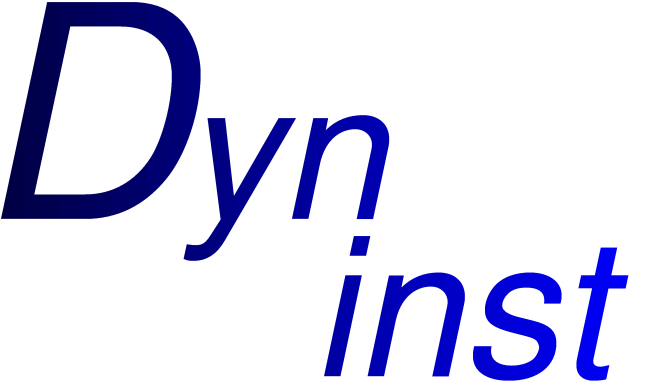 